.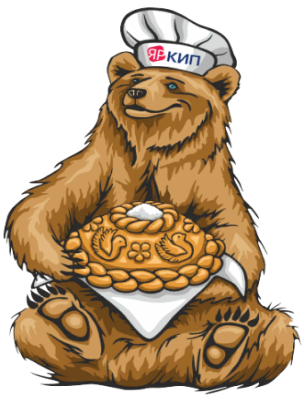 ПОЛОЖЕНИЕ
о проведении конкурса на лучшую открытку-валентинку «Love is …» («Любовь-это ...»)среди студентов   ГПОУ ЯО «Ярославский колледж индустрии питания» в рамках предметной недели иностранных языков.СОГЛАСОВАНОПредседатель МК по направлению«Общеобразовательная подготовка»                               О.Н. ШишленокРазработчик(и): Клапышева Наталия Аркадиевна – преподаватель иностранного языка                            Максимова Евгения Михайловна - преподаватель иностранного языкаОБЩИЕ ПОЛОЖЕНИЯПоложение о проведении конкурса на лучшую открытку-валентинку «Love is …» («Любовь-это ...») определяет порядок и условия проведения конкурса (далее – Конкурс) среди студентов ГПОУ ЯО «Ярославский колледж индустрии питания» (далее – Колледж).ЦЕЛИ И ЗАДАЧИ КОНКУРСА2.1. Цель проведения Конкурса - повышение мотивации к изучению английского языка.2.2. Основные задачи проведения Конкурса: формирование социокультурной иноязычной компетенции, повышение интереса к культуре стран изучаемого языка,развитие речевых и языковых навыков,выявление и содействие развитию творческих способностей студентов,создание условий для самовыражения студентов и развития у них художественного вкуса, воображения.ОРГАНИЗАЦИЯ КОНКУРСАОрганизатором Конкурса является  Колледж.Разработчики - преподаватели иностранного языка: Е.М. Максимова,              Н.А. Клапышева.Конкурс проводится в рамках предметной недели с 14.02 по 18.02 2022 года. Этапы Конкурса:   1 этап: 07.02 -11.02.2022 года – знакомство с Положением, требованиями к выполнению работ; 2 этап: 14.12 - 16.02. 2022 года – выполнение конкурсных работ, 3 этап: 17-18 февраля 2022 года – работа жюри и определение победителей Конкурса, награждение победителей.Адрес проведения: г. Ярославль, ул. Угличская, д. 24 (кабинет № 35). Жюри действует в составе Председателя и членов Жюри.Председатель жюри – Новиков В.С., заместитель директора по учебной работе. Члены жюри:1) Троицкий А.С., преподаватель английского языка, 2) Шишленок О.Н., преподаватель русского языка и литературы,3) Новожилова Т.В., преподаватель истории и немецкого языка.Функции жюри включают в себя проверку и оценку результатов выполнения открыток, определение кандидатур победителей и призеров Конкурса.ПОРЯДОК ПРОВЕДЕНИЯ КОНКУРСАИнформация о проведении Конкурса размещается на сайте Колледжа.В Конкурсе принимают участие студенты Колледжа..ТРЕБОВАНИЯ К СОДЕРЖАНИЮ И ОФОРМЛЕНИЮ КОНКУРСНОЙ РАБОТЫУчастникам Конкурса предлагается выполнить творческую работу, посвящённую празднованию Дня Святого Валентина.Работы должны быть выполнены на листах формата А4. Работы могут выполняться в любом стиле и жанре с использованием следующих материалов: бумага, краски, кисть, фломастеры, карандаши, ластик. Могут сопровождаться надписями.Конкурсные работы не являются плагиатом, копией или частью работ других авторов.На титульном листе открытки должны быть   указаны фамилии, имена авторов, номер группы, наименование образовательного учреждения.6. КРИТЕРИИ ОЦЕНКИ РАБОТ:6.1.  Соответствие содержания работы заданной тематике.6.2.  Творческая и художественная целостность.6.3.  Наличие авторского подхода к представлению материала, грамотность.6.4.  Использование возможностей художественных материалов.6.5.  Оригинальность идеи.6.6.  Культура оформления работы, соответствие требованиям.7. ПОДВЕДЕНИЕ ИТОГОВ КОНКУРСА7.1. По итогам Конкурса комиссией будут определены лучшие работы.7.2. Организация выставки лучших конкурсных работ.7.3. Победители награждаются грамотами за 1, 2, 3 место.     7.4. Решение Жюри оформляется соответствующим протоколом, который подписывается Председателем.                                                                                           7.5. Сообщение о результатах Конкурса публикуется на сайте Колледжа.ПРИЛОЖЕНИЯПриложение 1. Протокол конкурса на лучшую открытку-валентинку «Love is …» («Любовь-это ...»)Место проведения: ГПОУ ЯО «Ярославский колледж индустрии питания».Дата проведения: 7-18 февраля 2022 года.Количество участников: ………… человек.Состав жюри: Председатель жюри: ____________       ___________________Члены жюри Конкурса: __________       ___________________	    __________      ___________________СОДЕРЖАНИЕСОДЕРЖАНИЕОБЩИЕ ПОЛОЖЕНИЯ………………………………………………..33ЦЕЛИ И ЗАДАЧИ КОНКУРСА………………………………………33ОРГАНИЗАЦИЯ  КОНКУРСА………………………………………..33ПОРЯДОК ПРОВЕДЕНИЯ  КОНКУРСА……………………………445. ТРЕБОВАНИЯ К СОДЕРЖАНИЮ И ОФОРМЛЕНИЮ  КОНКУРСНОЙ РАБОТЫ………………………………………………446. КРИТЕРИИ ОЦЕНКИ РАБОТ:………………………………………...557. ПОДВЕДЕНИЕ ИТОГОВ КОНКУРСА……………………………….55   ПРИЛОЖЕНИЯ………………………………………………………….66№ п/пФИО студентаГруппаКоли-чество балловМесто123456789101112131415161718192021